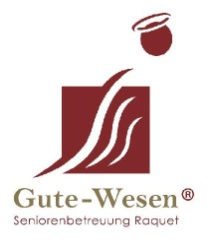 Kontaktperson - Verhältnis zum Leistungsempfänger : Vater/Mutter __________________________Familien - Name :  ______________________________	Vorname :	______________________________Straße/Nr. :	______________________________	PLZ/Ort : 	______________________________Telefon : 	______________________________	Handy : 	______________________________Fax : 	______________________________	E-Mail : 	______________________________LeistungsempfängerFamilien – Name : 	______________________________	Vorname : 	______________________________Straße/Nr. 	______________________________	PLZ/Ort :	 ______________________________Telefon : 	______________________________	Handy : 	______________________________Alter: _______ 	Größe/cm:   _______	Gewicht/kg:  _______	Raucher: (ja/nein)  _______Anzahl der Mitglieder im Haushalt: ___________	Braucht ein weiteres Familienmitglied Hilfe? ___________Falls ja, bitte für jede weitere Person einen Fragebogen ausfüllen.Wohnen Angehörige im selben Haus? ______      in der Nähe? ______        kommen wie oft zu Besuch? ____________Pflegegrad: 	 keiner 	 Grad 1      Grad 2     Grad 3    Grad 4     Grad 5     Grad beantragtWann soll die Beschäftigung beginnen?      _____________________________________________ Wer soll Vertragspartner werden?      Kontaktperson       Leistungsempfänger     _____________________Beschäftigungsdauer:                          langfristig              steht noch nicht fest     mindestens _____ MonateVoraussichtliche Arbeitszeit pro Tag: _____ Std.        Regelmäßige Nachteinsätze (z.B. Toilettengänge) ________Ist/wird ein Pflegedienst beauftragt? ________            Soll der Pflegedienst künftig noch kommen? ________Einschränkungen/KrankheitenGeistige Situation:     klar               verwirrt        dem Alter entsprechend        teilnahmslos Beweglichkeit:           Rollstuhl      kann alleine laufen      läuft mit Hilfe        bettlägerig  Toilette:                      mit Hilfe      selbständig   Urininkontinenz     Stuhlinkontinenz    Katheter: _______Körperpflege:             mit Hilfe      ohne Hilfe An- und Auskleiden:  mit Hilfe      ohne Hilfe Nahrungsaufnahme:   mit Hilfe      ohne Hilfe Aufstehen/zu Bett gehen:                         mit Hilfe      ohne HilfeErkrankungen:            Alzheimer   Demenz        Parkinson     Schlaganfall    Schwerhörigkeit    MS Sonstige Erkrankungen:     ____________________________________________________________________________	____________________________________________________________________________Vorlieben:  (Fernsehen – welche Filme - , spazieren gehen,  Speisen,  Literatur – welche - , Spiele, Theater)__________________________________________________________________________________________Personalanforderungen:Sprachkenntnisse: bitte ankreuzen Deutsche Sprachkenntnisse sind nicht  erforderlich Mindestens Grundkenntnisse der deutschen Sprache     (einfache Anweisungen auf Deutsch sollten verstanden werden) Erweiterte deutsche Sprachkenntnisse     (einfache Unterhaltung auf Deutsch sollte möglich sein) Eine andere Sprache ist ausreichend. Welche?Geschlecht:      weiblich         männlich       egal    ;    Alter Betreuungskraft:  ca. _______   Führerschein:   erforderlich   nicht erforderlich    ;   Raucher:           ja            nein (nur im Freien) Weitere Anforderungen: ______________________________________________________________________Tätigkeiten:  24-Stunden Rufbereitschaft 		 einkaufen 		 kochen  Haus/Wohnung reinigen  		 Wäsche waschen 	 Hilfe bei der Körperpflege Freizeitgestaltung 			 Ausflüge 		 spazieren gehen  Arztbegleitung  			 Autofahrten 		 Gartenarbeit  Hausgröße/qm: ______       Gartengröße/qm: ______       Haustiere? Haustierart: ____________	 Haustier fütternInternet (WLAN)   vorhanden       wird eingerichtet     TV  im gemeinsamen Wohnbereich         im Zimmer der Betreuungskraft vorhanden                andere Leistungen:     _________________________________________________________________________	_________________________________________________________________________Freizeitausgleich (z.B. ein Tag pro Woche, ein freies Wochenende pro Monat):   _______________________Verpflegung:      Mit Familie       separate    Der nächste Bahnhof ist:    ____________________________________________________________________Wer holt die Betreuungskraft am Bahnhof ab?        _______________ Tel.: Nr. __________________________Die Reisekosten für eine Hin- und Rückfahrt betragen pro Fahrt ca. 100,-- Euro. Raum für weitere Angaben und Anforderungen: _______________________________________________________________________________________________________________________________________________________________________________________________________________________________________Ort ________________________ Datum ________________ Unterschrift ____________________